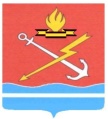 АДМИНИСТРАЦИЯ КИРОВСКОГО ГОРОДСКОГО ПОСЕЛЕНИЯ КИРОВСКОГО МУНИЦИПАЛЬНОГО РАЙОНА ЛЕНИНГРАДСКОЙ ОБЛАСТИП О С Т А Н О В Л Е Н И Еот 30 мая 2024 года № 507О сносе самовольных построек, возведенных (созданных) на землях, государственная собственность на которые не разграничена, расположенных в границах территории, ограниченной земельными участками, местоположение: Ленинградская область, Кировский район, г. Кировск, ул. Набережная р. Невы, д. 3, 4, 5, ул. Магистральная, д. 39-а, 39, 35 и автомобильной дорогой общего пользования регионального значения  «Санкт-Петербург – Кировск»В соответствии со ст. 222 Гражданского кодекса Российской Федерации, ст. 55.32 Градостроительного кодекса Российской Федерации, Земельным  кодексом Российской Федерации, Федеральным законом от 06.10.2003 № 131-ФЗ «Об общих принципах организации местного самоуправления в Российской Федерации», решением совета депутатов муниципального образования «Кировск» Кировского муниципального района Ленинградской области от 25.03.2021 № 13 «Об утверждении порядка принятия решения о сносе самовольной постройки, решения о сносе самовольной постройки или ее приведении в соответствии с предельными параметрами разрешенного строительства, реконструкции объектов капитального строительства, установленными правилами землепользования и застройки, документацией по планировке территории, или обязательным требованиям к параметрам объектов капитального строительства, установленными федеральными законами» (далее – Порядок), постановлением администрации МО «Кировск» от 23.06.2021 № 496 «О создании комиссии по рассмотрению уведомлений о выявлении самовольной постройки и документов, подтверждающих наличие признаков самовольной постройки на территории муниципального образования «Кировск» Кировского района Ленинградской области», рассмотрев Уведомление о выявлении самовольной постройки № 2 от 03.05.2024, акт выездного обследования от 25.04.2024 № 11, Протокол заседания Комиссии по рассмотрению уведомлений о выявлении самовольной постройки и документов, подтверждающих наличие признаков самовольной постройки на территории муниципального образования «Кировск» Кировского района Ленинградской области от 17.05.2024, постановляет:1. Снести самовольные постройки, возведенные (созданные) на землях, государственная собственность на которые не разграничена, расположенных в границах территории, ограниченной земельными участками, местоположение: Ленинградская область, Кировский район, г. Кировск,          ул. Набережная р. Невы, д. 3, 4, 5, ул. Магистральная, д. 39-а, 39, 35 и  автомобильной дорогой общего пользования регионального значения  «Санкт-Петербург – Кировск»:- нежилое сооружение – деревянное, остекленное с двускатной кровлей, предположительно используемое как беседка; - нежилое строение – гараж из мелких бетонных блоков с пологой двускатной кровлей, двухстворчатыми воротами в торцах, односкатным навесом по металлическому каркасу, обшитому поликарбонатом и металлическим профнастилом; - нежилое сооружение – сарай из фанеры, окрашенной в зеленый цвет, с односкатной кровлей; - нежилое сооружение – навес по металлическому каркасу с односкатной кровлей;- сооружение – ограждение из металлопрофиля по металлическим опорам, протяженностью 35,6 м вдоль уч. 39 по ул. Магистральная, протяженностью 49,7 м вдоль дороги общего пользования регионального значения  «Санкт-Петербург – Кировск» с воротами в количестве 3 шт.; (далее – Самовольные постройки).2. Установить срок для сноса Самовольных построек, лицом (лицами) возвёвшим (создавшим) Самовольные постройки – 3 месяца с момента вступления в силу настоящего постановления.3. Управлению по градостроительным и земельным отношениям администрации Кировского городского поселения Кировского муниципального района Ленинградской области в течение семи рабочих дней со дня принятия настоящего постановления обеспечить: - опубликование сообщения о планируемом сносе Самовольных построек в официальных средствах массовой информации и размещение на официальном сайте МО «Кировск» в сети «Интернет», в сетевом издании «Неделя нашего города+»;- размещение на информационном щите, установленном в границах земель, государственная собственность на которые не разграничена, расположенных в границах территории, ограниченной земельными участками, местоположение: Ленинградская область, Кировский район, г. Кировск, ул. Набережная р. Невы, д. 3, 4, 5, ул. Магистральная, д. 39-а, 39, 35 и  автомобильной дорогой общего пользования регионального значения  «Санкт-Петербург – Кировск», сообщения о планируемом сносе Самовольных построек.4. Настоящее постановление вступает в силу со дня его официального опубликования в газете «Неделя нашего города», подлежит размещению на официальном сайте МО «Кировск» по адресу: https://kirovsklenobl.ru/ и в сетевом издании «Неделя нашего города+» по адресу: https://nngplus.ru/.5. Контроль за исполнением настоящего постановления возложить на заместителя главы администрации по земельным и имущественным отношениям.Исполняющий обязанностиглавы администрации                                                            Н.В.Багаев